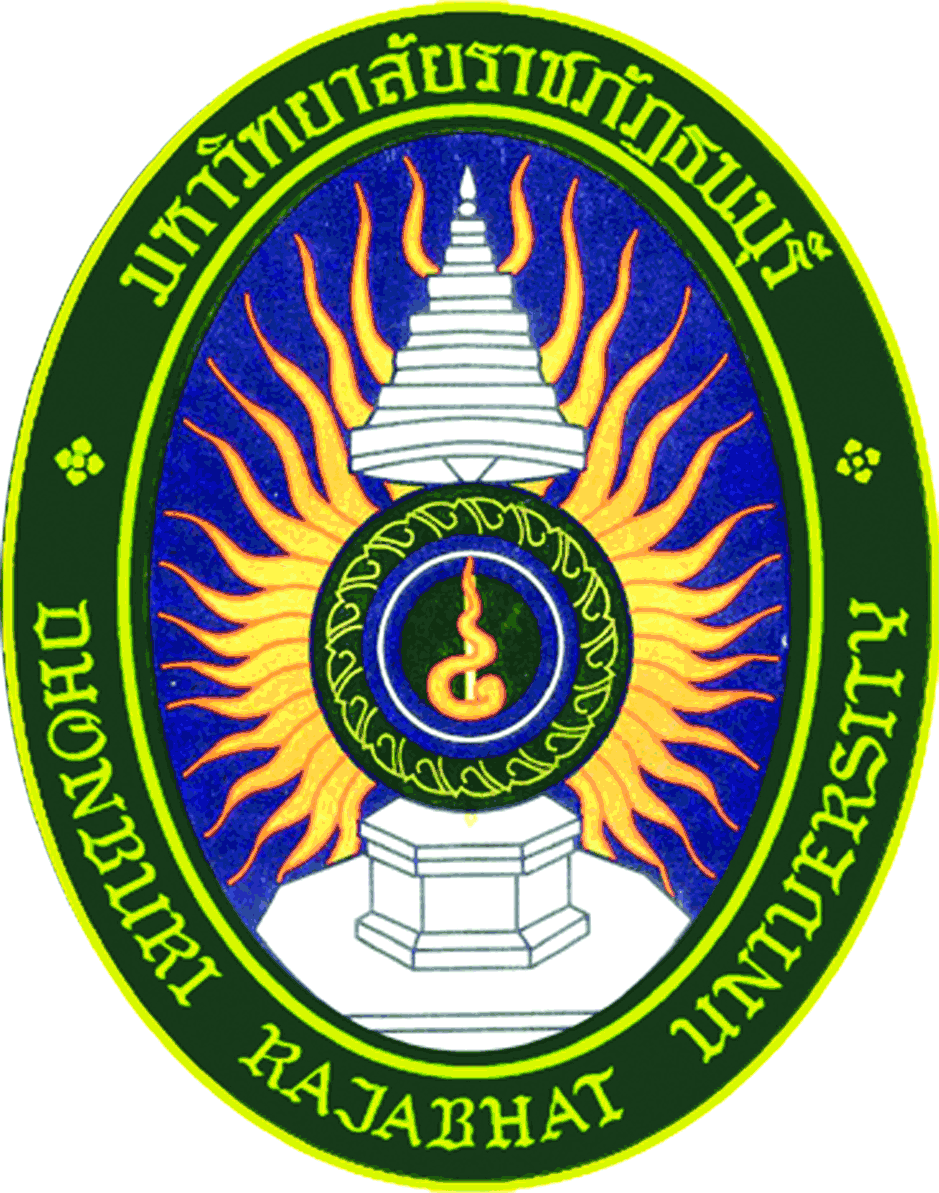 มคอ. 3 รายละเอียดของรายวิชา(Course Specification)รหัสวิชา 3401102 องค์การและการจัดการ(Organization and Management)รายวิชานี้เป็นส่วนหนึ่งของหลักสูตรบริหารธุรกิจบัณฑิตสาขาวิชาการจัดการทั่วไปหลักสูตรปรับปรุง  พ.ศ.2556คณะวิทยาการจัดการมหาวิทยาลัยราชภัฏธนบุรีสารบัญหมวดที่1	ข้อมูลทั่วไป							1หมวดที่ 2	จุดมุ่งหมายและวัตถุประสงค์					2หมวดที่3	ลักษณะและการดำเนินการ					2หมวดที่4	การพัฒนาผลการเรียนรู้ของนักศึกษา				3หมวดที่5	แผนการสอนและการประเมินผล					8หมวดที่6	ทรัพยากรประกอบการเรียนการสอน				12หมวดที่7	การประเมินและปรับปรุงการดำเนินการของรายวิชา		12รายละเอียดของรายวิชาCourse Specificationชื่อสถาบันอุดมศึกษา	:  มหาวิทยาลัยราชภัฏธนบุรีคณะ/ภาควิชา		:วิทยาการจัดการ/บริหารธุรกิจหมวดที่1ข้อมูลทั่วไป1.รหัสและชื่อรายวิชา : 3401102    องค์การและการจัดการ                                   (Organization and Management)2.จำนวนหน่วยกิต : 3 หน่วยกิต (3-0-6)3.หลักสูตรและประเภทของรายวิชา:เป็นรายวิชา  บังคับ ในหมวด วิชาเฉพาะ กลุ่มวิชา แกนในหลักสูตรบริหารธุรกิจบัณฑิตสาขาวิชา การจัดการทั่วไป4.อาจารย์ผู้รับผิดชอบรายวิชาและอาจารย์ผู้สอน :	4.1 อาจารย์ผู้รับผิดชอบรายวิชา		1)อาจารย์สุชีลา  ศักดิ์เทวินสถานที่ติดต่ออาจารย์  : ห้องสำนักงานคณะ		โทร.081-498-4517		E-mail.  Pikul-su@hotmail.com	4.2อาจารย์ผู้สอนรายวิชา		1)  อาจารย์สุชีลา  ศักดิ์เทวิน		สถานที่ติดต่ออาจารย์  : ห้อง สำนักงานคณะวิทยาการจัดการ		โทร.028901801 ต่อ 3201		E-mail.  Pikul-su@hotmail.com5.ภาคการศึกษา/ชั้นปีที่เรียน	: ภาคการศึกษา 1/2560 ชั้นปีที่ 16.รายวิชาที่ต้องเรียนมาก่อน	: ไมมี7.รายวิชาที่ต้องเรียนควบคู่กัน	: ไม่มี8.สถานที่เรียน : คณะวิทยาการจัดการมหาวิทยาลัยราชภัฏธนบุรี9.วันที่จัดทำหรือปรับปรุงรายละเอียดของรายวิชาครั้งล่าสุด : 2556หมวดที่ 2 จุดมุ่งหมายและวัตถุประสงค์1.จุดมุ่งหมายของรายวิชา: มุ่งเน้นให้ผู้เรียนมีความรู้ความเข้าใจแนวคิดและหลักการบริหาร				องค์การ และการประยุกต์ใช้      2.วัตถุประสงค์ในการพัฒนา/ปรับปรุงรายวิชา:	1) ผู้เรียนมีความรู้แนวคิดและหลักการบริหารองค์การ	2)  ผู้เรียนมีความสามารถประยุกต์ใช้หลักการบริหารองค์การ	3)  ผู้เรียนสามารถวิเคราะห์และแก้ไขปัญหาการทำงานอย่างมีประสิทธิภาพหมวดที่3ลักษณะและการดำเนินการ1.คำอธิบายรายวิชาแนวคิดพื้นฐานทางการจัดการและองค์การ สภาพแวดล้อมทางการจัดการ จริยธรรมในการจัดการ หน้าที่และกระบวนการในการจัดการ ประกอบด้วย การวางแผน การจัดองค์การ การบริหารทรัพยากรมนุษย์ การสั่งการและการควบคุม โดยมีเนื้อหาเชื่อมโยงการสรรหา การพัฒนาและการธำรงค์รักษาทรัพยากรมนุษย์Basic concepts of management and organization, the  managerial environment  and  ethics, management  responsibilities and processes; planning and organizing, human management; command and control, linkage to recruitment, training, development, and maintenance   2.จำนวนชั่วโมงที่ใช้ต่อภาคการศึกษา:จำนวนชั่วโมงบรรยาย		45 ชั่วโมง/ภาคการศึกษา	จำนวนชั่วโมงฝึกปฏิบัติการ		ชั่วโมง/ภาคการศึกษา	จำนวนชั่วโมงการศึกษาด้วยตนเอง	6 ชั่วโมง/สัปดาห์	จำนวนชั่วโมงที่สอนเสริมในรายวิชา  ตามความต้องการของนักศึกษาเฉพาะรายชั่วโมงภาคการศึกษา3.จำนวนชั่วโมงต่อสัปดาห์ที่อาจารย์ให้คำปรึกษาและแนะนำทางวิชาการแก่นักศึกษาเป็นรายบุคคล	3.1อาจารย์จัดเวลาให้คำปรึกษาเป็นรายบุคคล หรือกลุ่มในวันจันทร์ พุธ ศุกร์ เวลา 15.00 - 		16.30 น. ห้อง 3201  	3.2  อาจารย์แจ้งวันและเวลาให้คำปรึกษาทางโทรศัพท์และ e-mail; pikul-su@hotmail.com		เวลา 19.00 - 21.00 น. ทุกวันหมวดที่ 4 การพัฒนาผลการเรียนรู้ของนักศึกษา- จาก curriculum Mapping แผนที่แสดงการกระจายความรับผิดชอบมาตรฐานผลการเรียนรู้(Curriculum Mapping)  หมายถึง  ความรับผิดชอบหลัก    หมายถึง  ความรับผิดชอบรอง - หมายถึงไม่กำหนดผลการเรียนรู้หมวดที่5 แผนการสอนและการประเมินผล1.แผนการจัดการเรียนรู้2. แผนการประเมินผลการเรียนรู้ให้ระบุวิธีการประเมินผลการเรียนรู้หัวข้อย่อยแต่ละหัวข้อตามที่ปรากฏในแผนที่แสดงการกระจายความรับผิดชอบของรายวิชา (Curriculum Mapping)ตามที่กำหนดในรายละเอียดของหลักสูตร (มคอ.2) สัปดาห์ที่ประเมินและสัดส่วนของการประเมินหมวดที่ 6 ทรัพยากรประกอบการเรียนการสอน1.ตำราและเอกสารหลักที่ใช้ในการเรียนการสอน	วรารัตน์  เขียวไพรี (2553). องค์การและการจัดการ 	 หรือหนังสือเล่มอื่นที่มีเนื้อหาครอบคลุม2.เอกสารและข้อมูลสำคัญที่นักศึกษาจำเป็นต้องศึกษาเพิ่มเติม	 วิรัช สงวนวงศ์วาน. (2550). การจัดการและพฤติกรรมองค์การ. กรุงเทพมหานคร : เพียร์สัน เอ็ดดูเคชั่น.	Stephen P. Robbins and Mary Coulter. (2007) Management1.	ศิริวรรณ เสรีรัตน์ และคณะ.(2542).องค์การและการจัดการ.กรุงเทพมหานคร:ธนรัชการพิมพ์.3.เอกสารและข้อมูลแนะนำที่นักศึกษาควรศึกษาเพิ่มเติมสื่ออิเล็กทรอนิกส์ เว็บไซต์ กฎระเบียบต่าง ๆ หมวดที่7 การประเมินและปรับปรุงการดำเนินการของรายวิชา1.กลยุทธ์การประเมินประสิทธิผลของรายวิชาโดยนักศึกษาการประเมินประสิทธิผลรายวิชานี้ที่จัดทำโดยนักศึกษา  จากการจัดกิจกรรมในการนำแนวคิดและความเห็นจากนักศึกษาได้ดังนี้1.1  การสนทนากลุ่มระหว่างผู้สอนและผู้เรียน1.2  การสังเกตการณ์จากพฤติกรรมของผู้เรียน1.3 แบบประเมินผู้สอน และแบบประเมินรายวิชา1.4 ให้ข้อเสนอแนะผ่านสื่ออิเล็กทรอนิกส์  ตามที่ผู้สอนได้จัดทำเป็นช่องทางการสื่อสาร           กับนักศึกษา2.กลยุทธ์การประเมินการสอน:การเก็บข้อมูลเพื่อประเมินการสอนมีกลยุทธ์ดังนี้การสังเกตการณ์สอนของอาจารย์ประจำวิชานี้ระดับผลการเรียนของนักศึกษาการทวนสอบผลประเมินการเรียนรู้3.การปรับปรุงการสอน :เมื่อได้ผลประเมินการสอน นำข้อมูลมาวิเคราะห์หาแนวทางพัฒนาปรับปรุงการเรียนการสอนให้ดีขึ้น  โดยการสัมมนาการจัดการเรียนการสอน  การประชุมเชิงปฏิบัติการเพื่อพัฒนาการเรียนการสอน4.การทวนสอบมาตรฐานผลสัมฤทธิ์ของนักศึกษาในรายวิชา:ในระหว่างกระบวนการสอนรายวิชา มีการทวนสอบผลสัมฤทธิ์ในรายหัวข้อตามที่คาดหวังจากการเรียนรู้ในวิชา ได้จากการสอบถามนักศึกษา หรือการสุ่มตรวจผลงานของนักศึกษา รวมถึงพิจารณาจากผลการทดสอบย่อย และหลังการออกผลการเรียนรายวิชา มีการทวนสอบผลสัมฤทธิ์โดยรวมในวิชาได้ดังนี้-  การทวนสอบการให้คะแนนจากการสุ่มตรวจผลงานของนักศึกษาโดยอาจารย์อื่น หรือผู้ทรงคุณวุฒิที่ไม่ใช่อาจารย์ประจำหลักสูตร-  มีการตั้งคณะกรรมการในสาขาวิชา ตรวจสอบผลการประเมินการเรียนรู้ของนักศึกษา โดยตรวจสอบข้อสอบ รายงาน วิธีการให้คะแนนสอบ และการให้คะแนนพฤติกรรม5.การดำเนินการทบทวนและการวางแผนปรับปรุงประสิทธิผลของรายวิชา : จากการประเมิน และทวนสอบผลสัมฤทธิ์ประสิทธิผลรายวิชา  ได้มีการวางแผนปรับปรุงการสอนและรายละเอียดวิชา  เพื่อให้เกิดคุณภาพมากขึ้นดังนี้ปรับปรุงรายวิชาอย่างน้อยทุก 3 ปี  หรือตามข้อเสนอแนะและผลการทวนสอบผลสัมฤทธิ์เปลี่ยนหรือจัดการเรียนการสอนเป็นทีมหรือแบ่งหัวข้อ/ผลการเรียนรู้ในการสอนของอาจารย์ประจำวิชานี้ลงชื่อ                                      	อาจารย์ผู้รับผิดชอบรายวิชา (อาจารย์สุชีลา  ศักดิ์เทวิน)ลงชื่อ					อาจารย์ผู้รับผิดชอบหลักสูตร        (อาจารย์จิระพงค์  เรืองกุน)1.การพัฒนาผลการเรียนรู้2.วิธีการสอน3.วิธีการวัดและประเมินผล1.ด้านคุณธรรม จริยธรรม(Ethics and Moral)1.1 มีวินัย ตรงต่อเวลา และความรับผิดชอบต่อตนเอง วิชาชีพ และสังคม 1.2 มีจรรยาบรรณทางวิชาการและวิชาชีพ
1.3ตระหนักในคุณค่าของความมีคุณธรรม จริยธรรม เสียสละและซื่อสัตย์สุจริต1.4 เคารพสิทธิและรับฟังความคิดเห็นของผู้อื่น1.5  เคารพและปฏิบัติตามกฎระเบียบข้อบังคับขององค์กรและสังคม1.อาจารย์ประพฤติตนเป็นแบบอย่าง (Role Model)
2. การเรียนรู้โดยใช้กรณีศึกษา case study
3.การเรียนรู้โดยการปฏิบัติ Performance Based Learning
4.การเรียนรู้โดยการใช้สื่อ Media Learning
5.การเรียนรู้โดยใช้ปัญหาเป็นหลักProblem Based Learning1.การอภิปราย/รายงาน/การนำเสนอ/
   การตอบคำถาม
2. นักศึกษาประเมินเพื่อร่วมกิจกรรม
3. นักศึกษาประเมินตนเองวิธีการวัดและประเมินผล1.งานที่ให้ปฏิบัติตามสภาพจริง2.โครงการกลุ่ม3.การสังเกต4.การนำเสนองาน5.ข้อสอบอัตนัย6.ข้อสอบปรนัย7.แบบทดสอบวัดด้านการปฏิบัติ8.การประเมินตนเอง9.การประเมินโดยเพื่อน2.ด้านความรู้ (Knowledge)2.1 มีความรู้และเข้าใจอย่างถ่องแท้ในหลักการและทฤษฎี2.2 สามารถวิเคราะห์และเข้าใจปัญหาทางด้านธุรกิจ และสามารถ หาแนวทางปรับปรุงแก้ไข2.3 สามารถนำความรู้ในการบริหารธุรกิจประยุกต์ใช้ร่วมกันกับความรู้ในศาสตร์อื่น ๆ 2.4สามารถพัฒนาองค์ความรู้ใหม่ในการบริหารธุรกิจ และสามารถนำไปประยุกต์ใช้ได้จริง2.5 สามารถติดตามความก้าวหน้าทางวิชาการและองค์ความรู้ใหม่ที่เกิดขึ้นในการบริหารธุรกิจ
1. บรรยาย
2. ศึกษาด้วยตนเอง Self Directed Learning
3. เข้ากลุ่มแลกเปลี่ยนเรียนรู้Co-operative Learning
4. การเรียนรู้โดยใช้หลักฐานเชิงประจักษ์ Evidence Based  Learning
1. การสอบวัดระดับความรู้ ความจำ ความเข้าใจ
2. การนำเสนองานปากเปล่า
3. การรายงานการศึกษาค้นคว้าและการอ้างอิง3.ด้านทักษะทางปัญญา(CognitiveSkills)3.1 สามารถวิเคราะห์สาเหตุของปัญหา
3.2 มีความสามารถสาธิตในการแก้แก้ปัญหา
3.3 มีความสามารถนำความรู้ในเชิงทฤษฎีสู่การปฏิบัติ3.4สามารถประยุกต์ความรู้และทักษะในศาสตร์ต่าง ๆที่เกี่ยวข้อง
1.การเรียนรู้โดยใช้ปัญหาเป็นหลักProblem Based Learning
2.การเรียนรู้โดยใช้โครงงาน Project Based Learning3. การสาธิต 
4. การเรียนรู้โดยการปฏิบัติ  Performance Based Learning
5. การทดลอง
1.การสอบข้อเขียนในระดับการวิเคราะห์ 
สังเคราะห์ การนำไปใช้ การประเมินค่า
2.ผลงานกลุ่มในการวิเคราะห์ปัญหา การแก้ไข
  ปัญหา และเสนอแนวทางใหม่ในการแก้ไข
  ปัญหา
3. การนำเสนอปากเปล่า
4. โครงงานกลุ่ม/บุคคล4.ด้านทักษะความสัมพันธ์ระหว่างบุคคลและ
ความรับผิดชอบ (Interpersonal Skills and Responsibility)4.1 มีความรับผิดชอบต่องานที่ได้รับมอบหมาย
4.2 มีความรับผิดชอบต่อตนเอง สังคม และทางวิชาชีพ
4.3 สามารถทำงานกับผู้อื่นได้อย่างดี
 4.4 สามารถพัฒนาทักษะมนุษยสัมพันธ์ที่ดีๆ1.การเรียนรู้โดยใช้กรณีศึกษา case study
2.การเรียนรู้โดยใช้ปัญหาเป็นหลักProblem Based Learning
3.การเรียนรู้โดยการปฏิบัติ  Performance Based Learning
4.การเรียนรู้โดยการใช้สื่อ Media Learning
5.การเรียนรู้โดยใช้ชุมชนเป็นหลัก Community Based Learning1. การอภิปราย/รายงาน/การนำเสนอและ
   การตอบคำถาม
2. นักศึกษาประเมินเพื่อร่วมกลุ่มกิจกรรม
3. นักศึกษาประเมินตนเอง
4. ประเมินสื่อ
5. ประเมินการปฏิบัติ (พฤติกรรม ทัศนคติ จริยธรรม)5.  ด้านทักษะการวิเคราะห์เชิงตัวเลข การสื่อสาร  และการใช้เทคโนโลยีสารสนเทศ (Numerical  Analysis, Communicationand Information Technology Skills)5.1 สามารถนำเทคโนโลยีสารสนเทศมาใช้ในการสื่อสารและนำเสนอได้อย่างเหมาะสม
5.2 สามารถใช้ภาษาไทยและภาษาต่างประเทศในการสื่อสาร
5.3 มีความสามารถในการวิเคราะห์เชิงสถิติฯ5.4 สามารถนำความรู้และเครื่องมือทางการบริหารธุรกิจมาประยุกต์ใช้ในการสื่อสาร

1.บรรยาย
2.การเรียนรู้โดยการปฏิบัติ  Performance Based Learning
3.ศึกษาด้วยตนเอง self Directed Learning
4.การเรียนรู้โดยใช้โครงงาน Project Based Learning

1.การสอบในระดับความรู้ ความจำ ความเข้าใจ
2.การนำเสนอปากเปล่า
3.การรายงานศึกษาค้นคว้าและการอ้างอิง
4.การประเมินโครงงานหมวดวิชา รหัสและชื่อรายวิชา1. คุณธรรมจริยธรรม1. คุณธรรมจริยธรรม1. คุณธรรมจริยธรรม1. คุณธรรมจริยธรรม1. คุณธรรมจริยธรรม2. ความรู้2. ความรู้2. ความรู้2. ความรู้2. ความรู้3. ทักษะทางปัญญา3. ทักษะทางปัญญา3. ทักษะทางปัญญา3. ทักษะทางปัญญา3. ทักษะทางปัญญา4. ทักษะความสัมพันธ์ระหว่างบุคคลและความรับผิดชอบ4. ทักษะความสัมพันธ์ระหว่างบุคคลและความรับผิดชอบ4. ทักษะความสัมพันธ์ระหว่างบุคคลและความรับผิดชอบ4. ทักษะความสัมพันธ์ระหว่างบุคคลและความรับผิดชอบ5. ทักษะการวิเคราะห์เชิงตัวเลข การสื่อสาร และการใช้เทคโนโลยี5. ทักษะการวิเคราะห์เชิงตัวเลข การสื่อสาร และการใช้เทคโนโลยี5. ทักษะการวิเคราะห์เชิงตัวเลข การสื่อสาร และการใช้เทคโนโลยี5. ทักษะการวิเคราะห์เชิงตัวเลข การสื่อสาร และการใช้เทคโนโลยี6. ทักษะปฏิบัติ6. ทักษะปฏิบัติหมวดวิชา รหัสและชื่อรายวิชา1.11.21.31.41.52.12.22.32.42.53.13.23.33.43.54.14.24.34.45.15.25.35.46.16.23411101 องค์การและการจัดการ-สัปดาห์ที่/(1)สาระ/เนื้อหาการเรียนรู้(Learning Contents)(2)วิธีสอนและกิจกรรมการเรียนรู้(Method)(3)สื่อการเรียนรู้(Media)(4)จำนวนชั่วโมง(5)จำนวนชั่วโมง(5)จำนวนชั่วโมง(5)วิธีการวัดและประเมินผล(Evaluation)(6)ชื่อผู้สอน(7)สัปดาห์ที่/(1)สาระ/เนื้อหาการเรียนรู้(Learning Contents)(2)วิธีสอนและกิจกรรมการเรียนรู้(Method)(3)สื่อการเรียนรู้(Media)(4)บรรยายปฏิบัติการศึกษาด้วยตนเองวิธีการวัดและประเมินผล(Evaluation)(6)ชื่อผู้สอน(7)สัปดาห์ที่ 1- ปฐมนิเทศ- แนวการสอนการวัดและประเมินผล- อธิบายแนวการสอน- อภิปรายและสรุปแนวทางการวัดและประเมินผล- การวิเคราะห์ผู้เรียนแบบประเมินนักศึกษาเป็นรายบุคคล สไลด์30แบ่งงาน โครงการกลุ่ม การสังเกตอ.สุชีลา ศักดิ์เทวินสัปดาห์ที่ 2ภาพรวมการบริหารองค์การ- บรรยายและอภิปราย- ทบทวนคำถามท้ายบท ภาพนิ่ง  วิดีทัศน์ สไลด์ 30งานที่ให้ปฏิบัติตามสภาพจริงอ.สุชีลา ศักดิ์เทวินสัปดาห์ที่ 3-4วิวัฒนาการการบริหารองค์การ- การแบ่งกลุ่มศึกษาตามหัวข้อ- การนำเสนอและอภิปราย- กรณีศึกษา ภาพนิ่ง  สไลด์ 63งานที่ให้ปฏิบัติตามสภาพจริง โครงการกลุ่มการนำเสนองานการฝึกตีความ คำถามอัตนัยแบบทดสอบวัดด้านการปฏิบัติการประเมินตนเอง การประเมินโดยเพื่อนอ.สุชีลา ศักดิ์เทวินสัปดาห์ที่ 5การบริหารและกระบวนการบริหาร- การบรรยายและอภิปราย- ทบทวนคำถามท้ายบท- กรณีศึกษา วิดีทัศน์ สไลด์ 30งานที่ให้ปฏิบัติตามสภาพจริงสถานการณ์จำลอง โครงการกลุ่มอ.สุชีลา ศักดิ์เทวินสัปดาห์ที่ 6-7การวางแผน-การบรรยายและอภิปราย- ทบทวนคำถามท้ายบท- กรณีศึกษาวิดีทัศน์ สไลด์ 603งานที่ให้ปฏิบัติตามสภาพจริงสถานการณ์จำลอง โครงการกลุ่ม  การนำเสนองานการฝึกตีความ คำถามอัตนัยแบบทดสอบวัดด้านการปฏิบัติการประเมินตนเอง การประเมินโดยเพื่อน ฯลฯอ.สุชีลา ศักดิ์เทวินสัปดาห์ที่ 8สอบกลางภาค2อ.สุชีลา ศักดิ์เทวินสัปดาห์ที่ 9การจัดองค์การ- การแบ่งกลุ่มศึกษาหัวข้อและนำเสนอ  วิดีทัศน์ สไลด์ 30งานที่ให้ปฏิบัติตามสภาพจริงสถานการณ์จำลอง โครงการกลุ่ม  การนำเสนองานการฝึกตีความ คำถามอัตนัยแบบทดสอบวัดด้านการปฏิบัติอ.สุชีลา ศักดิ์เทวินสัปดาห์ที่ 10การจัดคนเข้าทำงาน- บรรยายและอภิปราย- ทบทวนคำถามท้ายบทวิดีทัศน์ สไลด์30สถานการณ์จำลอง โครงการกลุ่มอ.สุชีลา ศักดิ์เทวินสัปดาห์ที่11การสั่งการ- การแบ่งกลุ่มศึกษาหัวข้อและนำเสนอ- ทบทวนคำถามท้ายบทวิดีทัศน์ สไลด์30สถานการณ์จำลอง โครงการกลุ่ม  การนำเสนองานการฝึกตีความ คำถามอัตนัยแบบทดสอบวัดด้านการปฏิบัติอ.สุชีลา ศักดิ์เทวินสัปดาห์ที่12การควบคุม- การแบ่งกลุ่มศึกษาหัวข้อและนำเสนอ- ทบทวนคำถามท้ายบทวิดีทัศน์ สไลด์30 โครงการกลุ่มแบบทดสอบวัดด้านการปฏิบัติอ.สุชีลา ศักดิ์เทวินสัปดาห์ที่13-14การวิเคราะห์กรณีศึกษากระบวนการบริหารองค์การ- การแบ่งกลุ่มกรณีศึกษาขององค์การธุรกิจวิดีทัศน์ สไลด์60 โครงการกลุ่ม  การนำเสนองานอ.สุชีลา ศักดิ์เทวินสัปดาห์ที่15การรายงานและนำเสนอผลการวิเคราะห์- การแบ่งกลุ่มนำเสนอด้วย Power Pointวิดีทัศน์ สไลด์30สถานการณ์จำลอง โครงการกลุ่ม  การนำเสนองาน การประเมินตนเอง การประเมินโดยเพื่อน อ.สุชีลา ศักดิ์เทวินสัปดาห์ที่16สอบปลายภาค2อ.สุชีลา ศักดิ์เทวินรวมจำนวนชั่วโมงรวมจำนวนชั่วโมงรวมจำนวนชั่วโมงรวมจำนวนชั่วโมง456ผลการเรียนรู้Learning Outcomeวิธีการประเมินผลสัปดาห์ที่ประเมินสัดส่วนของการประเมินผล1.1, 1.2, 1.3, 1,4การเข้าชั้นเรียน การส่งรายงานตรงเวลาการแสดงความคิดเห็นในชั้นเรียน1-15 5 %4.1 ,4.2, 4.3, 4.4การมีส่วนร่วมกิจกรรมในชั้นเรียนทุกสัปดาห์5 %2.1, 2.2, 3.1, 3.3การทดสอบย่อย 3 ครั้ง4,9,1310 %2.1, 2.2, 3.1, 3.3การสอบกลางภาค830 %3.2, 3.3, 3.4การนำเสนองาน/การรายงาน1610%2.1, 2.2, 3.1, 3.3การสอบปลายภาค1740%รวมรวมรวม100%